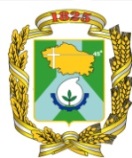 ГЛАВА ГОРОДА НЕВИННОМЫССКАСТАВРОПОЛЬСКОГО КРАЯПОСТАНОВЛЕНИЕ17.03.2022                                г. Невинномысск                                        № 2-ПГО дополнительных мерах по снижению рисков распространения новой коронавирусной инфекции COVID-2019 на территории города НевинномысскаВ соответствии с федеральными законами от 21 декабря 1994 года      № 68-ФЗ «О защите населения и территорий от чрезвычайных ситуаций природного и техногенного характера», от 30 марта 1999 года № 52-ФЗ       «О санитарно-эпидемиологическом благополучии населения»,  Законом Ставропольского края от 11.02.2020 г. № 18-кз «О некоторых вопросах в области защиты населения и территорий в Ставропольском крае от чрезвычайных ситуаций природного и техногенного характера», постановлением Губернатора Ставропольского края от 16 марта 2020 г.         № 101 «О введении на территории Ставропольского края режима повышенной готовности», в целях снижения рисков распространения новой коронавирусной инфекции (COVID-2019) (далее – коронавирусная инфекция) на территории Ставропольского края, постановляю:1. Руководителям органов местного самоуправления города Невинномысска и органов администрации города Невинномысска с правами юридического лица, организаций всех форм собственности и индивидуальным предпринимателям, осуществляющим свою деятельность на территории города Невинномысска, обеспечить неукоснительное соблюдение требований законодательства Российской Федерации и законодательства Ставропольского края, направленных на обеспечение санитарно-эпидемиологического благополучия населения на территории Российской Федерации в связи с распространением коронавирусной инфекции.2. Отделу общественной безопасности администрации города Невинномысска совместно с Отделом Министерства внутренних дел Российской Федерации по городу Невинномысску, Территориальным отделом Управления Федеральной службы по надзору в сфере защиты прав потребителей и благополучия человека по Ставропольскому краю в                           г. Невинномысске обеспечивать соблюдение предписаний и ограничений, установленных постановлением Губернатора Ставропольского края                         от 04 марта 2022 г. № 74 «О мерах по снижению рисков распространения новой коронавирусной инфекции COVID-2019 на территории Ставропольского края». 3. Опубликовать настоящее постановление в газете «Невинномысский рабочий», а также разместить в сетевом издании «Редакция газеты «Невинномысский рабочий» и на официальном сайте администрации города Невинномысска в информационно-телекоммуникационной сети «Интернет».4. Настоящее постановление вступает в силу со дня его официального опубликования.Глава города НевинномысскаСтавропольского края                                                                    М.А. Миненков